Springvale Primary SchoolSteps to Secondary Action Plan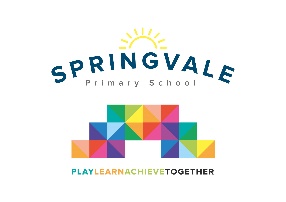 Key issues:Pupils- worry about the size of the school, the amount/experience of travel, discipline being stricterY7/8 pupils had the same worries as the above when they started and said within a few weeks their concerns had settledParents- the new discipline system at PGS, homework systems being so different to SpringvalePositives:Pupils- exciting curriculum, wider experiences, quality facilities, meeting new peopleY7/8 pupils said that the size and number of pupils quickly became a positive as they could meet so many new people and make friendsParents- Greater independence for pupilsKey Actions:Feedback to PGS that pupils, staff and parents would benefit greatly from an extended transition or an early role over to Y7. Maybe 1 full week and then the end of Y6 isn’t too rushed? This would address their worries about uniform, travel, expectations and most importantly, make them familiar with the geography/staff of the school and stop any Summer worries about the move to PGSSpringvale to draw up a steps to secondary plan, see below.Springvale Y6- from January (introduced to all parents at Y6 information evening for SATS/Robinwood)Pupils to have stricter standards around uniform, homework, organisation (having reading records, PE kits, etc)Pupils to receive a mock version of the PGS diary or an actual example for familiarisation purposes (final 4 weeks at Springvale)Pupils to receive more responsibility in school- leadership of activities, etcParents to ask more of their children in terms of organisation and independence and avoid communicating with school unless absolutely necessaryAfter SATS we will…Set a programme of homework from each area of the curriculum and ask that children log the requests and prioritise when to do them and when they need to be handed inHave a short lunchtime detention for children who do not have the correct kit/homework, etc- a ‘no excuses’ culturePupils to have different staff for different curriculum areasSome additional clubs offered without excessive communication for parents- to see if children can sign up, organise what they need and inform parents of their involvement/what time they will be home, etcLots of additional circle time and PHSCE time for pupils to discuss their worriesEvaluation- only 3 children had a line after 7 weeks. None had lines for repeated issues. All were happy and settled and acknowledged that the programme had supported their transition. 5 parents were canvassed for opinions…all spoke very positively and appreciated the ‘gear change’ at the end of Y6. Foundation subject specialists all spoke positively about the Springvale pupils and their abilities in their subject area.